Dual-Band 600Mbps AC Wireless USB AdapterIncluding HIGH GAIN antenna2.4Ghz and 5Ghz for congestion free WiFiWL-700AN-AC-S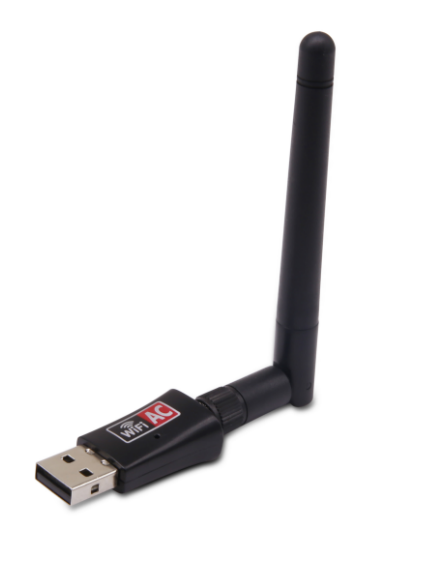 DescriptionThe new, nano-sized WL-700AN-AC is a high-performance, dual-band WiFi USB adapter for both WindowsTM and MacTM OS X that offers congestion-free, high-speed WiFi capabilities for the next generation applications including HD movie streaming, online gaming and more.Offering a combined WiFi speed of up to 600Mbps, via automatically connecting to your broadband router or access point at either 2.4Ghz or 5Ghz. The latest 5Ghz band makes use of less WiFi congestion than regular WiFi clients, even in a busy office environment.FeaturesDual-band 802.11AC WiFi connectivity2.4Ghz and 5.0Ghz congestion free WiFiUp to 600Mbps WiFi communicationsEnhanced WiFi Encryption to keep signals safeIdeal for current, future and existing WiFi Routers etcPlug n' Play for WindowsTM, MacTM OS X and LinuxTMSpecificationsStandards:IEEE802.11ac/a/b/g/nInterface Type:USB 2.0/1.1Transmission Rate:600Mbps(5G:433M/2.4G:150M)Frequency Range :2.4G:2415MHz-2483MHz  5g:5150MHz-5825MHzModulation:802.11ac: MU-MIMO  802.11a: 5G OFDM  802,11n: MIMO-OFDM/CCK/DSSS  802.11g: CCK/DSSS/OFDM  802.11b: CCK/DSSSRF Power:2.4G: 16DBm(MAX EIRP)  5G: 13DBm(MAX EIRP)2DBIData Security:Antenna Gain:WEP/WPA/WPA2/WAPI/WPSLED Light:StatusOperating Temperature: 0oC-40oCOperating Humidity: 10%-85% RH non-condensingStorage Temperature: 20C-60CStorage Humidity: 5%-90% RH non-condensingSupported OS:Windows XP/7/8/10/MAC OSX/Linux